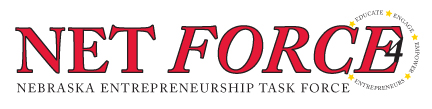 Friday, September 19, 20149:30 a.m. (CST) – 3:00 p.m. (CST)Grand Island Career Pathways Institute1215 S. Adams StreetGrand Island, Nebraska 68801www.careerpathwaysinstitute.orgPlease RSVP your attendance to Nancy Eberle, Secretary at neberle@mainstaycomm.netSubmit agenda items to Gregg Christensen, gregg.christensen@nebraska.gov or Doris Lux, dlux@cccneb.eduDraft Agenda Welcome  (9:30 a.m.)Greetings/Introductions/Lunch Menu Orders (9:35-9:50)Review of May 16, 2014 NETForce Meeting Notes (Highlights of major items) – Nancy Eberle (9:50-10:00)Nebraska Entrepreneurship Best Practices Forum/Summit & E4 Exploration of Nebraska Entrepreneurship Bus Tour Possibilities (10:00-11:00 a.m.) Brainstorming discussion of potential formats, funding options, target audiences, and timing with NETForce members and Erin Redemske, Kansas City Federal Reserve-Omaha Branch Career Pathways Institute Presentation Panel + Q & A (11:00 a.m.-12:00 p.m.)School leaders, faculty, students and community stakeholders will share the evolution and creation of the Career Pathway Institute (CPI).  CPI took root when business leaders and education officials began to discuss ways to create a stronger available workforce for the Grand Island area. In 2009, the Grand Island Public Schools Board of Education approved purchasing the former Pentair manufacturing plant at 1215 South Adams Street as the site for the flagship campus of the new Career Pathways Institute. The 66,000 square foot building is ideally located on 8 acres of ground and has ample room for future expansion. Students, faculty, parents and business/industry have pulled together to make this a premiere educational initiative in the State of Nebraska.  Visit www.careerpathwaysinstitue.org for more information.Working “Brown Bag” Lunch (Noon)-Participants can pre-order their lunches from a local Deli (to be determined) or BYOL (Bring Your Own Lunch); each person pays for own; money collected at start of meeting.  Estimated cost per person is $7-$10 depending on items ordered.  NETForce September 19, 2014 Meeting Agenda (Continued):CPI Tour and Informal Conversations with Faculty/Students (12:30-1:30 p.m.)	NETForce members will have the opportunity to not only tour the facility, but catch the enthusiasm of the faculty and students by chatting with them and asking questions during the tour.  HP Life Overview and Exploration via GoToMeeting – Kim Norbuta, HP Life/NACCE (1:45-2:30)(Meeting Participants are urged to bring a laptop with wireless connectivity to explore HP Life during the presentation)HP LIFE e-Learning is a free cloud-based training program designed for students, entrepreneurs and small-business owners to develop their IT and business skills anytime, anywhere. The courses are modular, interactive and full of information and practical exercises that will give users the skills to create or grow their business.  BRIEF Organization updates – 2-3 minute timed “round robin” for each participant to highlight their organization’s recent activities/accomplishments and future events/conferences activities. Please bring a printed list of the activities your organization has or will be conductedInclude Dates, Times and Brief Descriptions of:Local/area eventsStatewide eventsSend list electronically to Nancy Eberle, neberle@mainstaycomm.net.  Future events will be submitted to nebraskaentrepreneurship.com and the Nebraska Entrepreneurship Education websiteNew Business/Updates:Election of new officers for two year terms (Chair Elect, Director-At-Large)Dates and agenda items for 2014-15 meetingsOtherNext Meeting Dates/Locations: January – Innovation Campus-UNL (Tentative)May (TBD)